Вниманию участников внешней экономической деятельностиФедеральная служба по ветеринарному и фитосанитарному надзору информирует о том, что при поставках картофеля продовольственного из Китайской Народной Республики в Российскую Федерацию в 2 случаях был выявлен карантинный для России объект – бурая бактериальная гниль картофеля (Ralstonia solanacearum (Smith) Yabuuchi et a.).В этой связи усиливается контроль в отношении подкарантинной продукции, поступающей из Китая в Россию, и в первую очередь картофеля.В случае выявлении нарушений международных и российских фитосанитарных требований при поставках подкарантинной продукции из Китая будут приниматься меры, предусмотренные российским и международным законодательством в области карантина растений в отношении поставляемой продукции.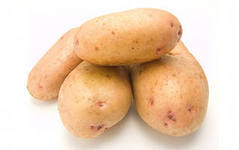 